ЧЕРКАСЬКА ОБЛАСНА РАДАР І Ш Е Н Н Я02.12.2022                                                                               № 15-2/VIIIПро призначення ГУБЕНКО І.Я.на посаду ректора Черкаськоїмедичної академіїВідповідно до пункту 20 частини першої статті 43 Закону України
«Про місцеве самоврядування в Україні», абзацу десятого частини третьої статті 42 Закону України «Про вищу освіту», частини третьої статті 21, статті 23 Кодексу законів про працю України, рішень обласної ради                                    від 16.12.2016 № 10-18/VIІ «Про управління суб’єктами та об’єктами спільної власності територіальних громад сіл, селищ, міст Черкаської області»                                 (із змінами), від 19.02.2021 № 5-15/VІІІ «Про особливості призначення 
і звільнення керівників підприємств, установ, закладів спільної власності територіальних громад сіл, селищ, міст Черкаської області та затвердження типових форм контрактів» (із змінами), враховуючи протокол виборчої комісії з виборів керівника вищого навчального закладу Черкаської медичної академії від 12.10.2022 № 7 та заяву Губенко І. Я. від 25.10.2022 обласна рада 
в и р і ш и л а:1. ПРИЗНАЧИТИ ГУБЕНКО Інну Яківну на посаду ректора Черкаської медичної академії з 09 грудня  2022 року, шляхом укладення з нею контракту строком на п’ять років за результатами виборів.2. Контроль за виконанням рішення покласти на постійну комісію обласної ради з питань комунальної власності, підприємництва та регуляторної політики.Голова		 А. ПІДГОРНИЙ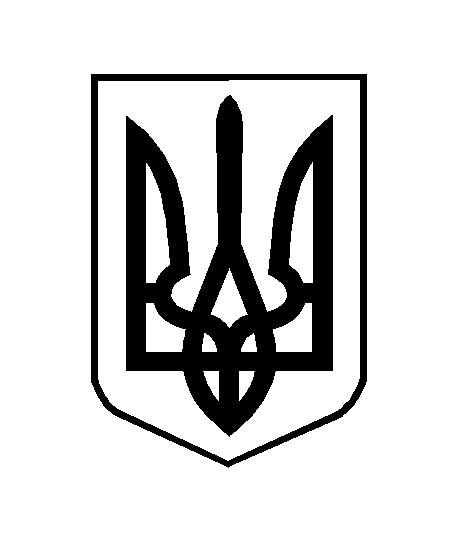 